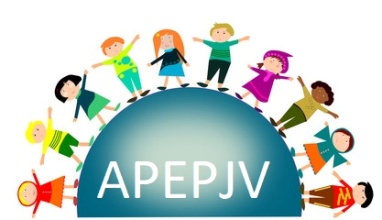 Réunion sur la reprise de l’école prévue le lundi 11 mai 2020Personnes présentes : Représentants de la mairie de Pins Justaret et Villate ainsi que les maires, les deux directeurs des écoles, le responsable du service Petite Enfance du Muretain Agglo et la présidente de l’APEPJV.Point Information : Résultats de l’enquête mairie : pour voir la position des parents : Maternelle : sur 153 enfants : 125 réponses (81 % de réponses) dont 49 familles POUR un retour à l’école, 66 CONTRE, 10 NSP.Elémentaire : sur 317 enfants : 186 réponses (59 % environ => beaucoup moins de réponse) dont 82 familles POUR et 80 CONTRE et 20 NSP.1. Volet sanitaire ::Hygiène enfant :- Pas de gel hydroalcoolique avant le collège c’est interdit (risque de projection dans les yeux) - Savon liquide accessible, pousse mousse ou flacon papier à usage unique en quantité sera fourni - Masques pédiatriques prévus (en cas de malade/suspicion dans la journée et attendant que ses parents viennent le récupérer) - Obligation des parents : Impératif : prise de température tous les matins avant l’école- Un temps de formation pour les enfants sur le lavage, sera fait ainsi que des consignes de gestes barrières.Hygiène adulte :- Masques ? Oui déjà en place pour le personnel (tous CAM et enseignants)- Utilisation de gel hydroalcoolique possible pour adulte seulement Hygiène locaux : - Désinfection des locaux : 2 fois/jour : midi + soir (le sol 1 fois et le mobilier 2 fois / jour ce qui comprend les poignées, les tables, les sanitaires)2. Volet organisation Généralités : - Priorisation de l’accueil : métiers des parents (soignant, policier, enseignant, alimentaire, services), enfants fragiles, enfants en difficultés, volontaires - Où en est on des inscriptions qu’est-ce qu’il en est pour les RDV ? À partir du 11 mai les RDV reprennentTemps école : - Une visio de leur classe peut-elle se faire pour les enfants qui restent chez eux? Non, Appui scolaire avec le CNED uniquement pour les enfants qui resteront chez eux, les maîtresses ne seront pas présentent comme avant.- Récréations en décalées ? Obligatoirement - Entrée/sortie échelonnée des classes : Mettre plusieurs entrées : maternelle sur l’avant (deux entrées : porte principal et par la classe de Sylviane) et élémentaire à l’arrière côté tennis + échelonnement par niveaux + plus de parent dans l’enceinte. Un marquage au sol prévu, peinture, barrière, rubalise.- Absence de croisement des classes (afin d’éviter la fermeture de tout l’établissement s’il y a un cas), en maternelle il n’y aura pas de souci, en élémentaire il faudra s’organiser.Temps périscolaire   : - Y aura-t-il du périscolaire ? Oui a priori. L’accueil périscolaire se fera dans la classe (1 animateur référent de la classe) - Cantine ? Les familles apportaient leur repas jusqu’à présent (pour les enfants qui ont été accueillis pendant le confinement). Pour la rentrée, le Muretain souhaite un repas chaud ou froid (si repas dans la classe ce sera repas froid). L’organisation du repas reste encore à définir, en classe, à la cantine en petits groupes ?... Cela va aussi dépendre du protocole sanitaire qui sera envoyé ce dimanche aux écoles.- Centre de loisirs cet été, inscriptions ? Trop tôt pour le dire, les séjours et mini camps sont annulés. Le Muretain souhaite que les centre de loisirs soient ouverts cet été, mais ils ne pourront sans doute pas accueillir autant d’enfants que d’habitude.Bus :- Fonctionnera sous conditions fixées par le département, peut être pas dés la 1ère semaine : 25 % de la capacité du bus maxi d’enfants dans le bus Le chauffeur stoppera le ramassage quand la capacité sera atteinte, donc il se peut que les enfants se trouvant en fin de parcours ne puissent pas monter dans le bus.-Tous équipés de masques, c’est une obligation dans les transports en commun -  Accompagnatrices pour les maternelles sauf s’il n’y a pas de personnel disponible3. Récapitulatif, sur quoi peut-on statuer aujourd’hui Le but c’est libérer les parents. L’organisation sera faite au mieux dans l’intérêt de tous.- Reprise : le maire dit oui avec grande sécurité et prudence Les maires se gardent le droit de refermer (ou restreindre) l’école en fonction de l’évolution de l’épidémie dans le département.-  Quels niveaux vont reprendre ? En élémentaire : tous les niveaux seront accueillis dés le 14 mai si les conditions le permettent (si assez de personnels présents) En maternelle : uniquement les GS. Il a été décidé de ne pas accueillir les PS et MS avant septembre (sauf les enfants de personnels prioritaires). - Rythmes scolaires : Maternelle : semaine de 4 jours, pas de classe le mercredi mais reste à définir sous quelles responsabilités seront les enfants le mercredi (ALAE). Elémentaire : sur 4,5 Jours a priori c’est le souhait du directeur à voir également. Rien n’est fixé pour le moment. Une organisation par groupe venant une semaine sur deux sur l’école a été retenue suite aux recommandations de l’éducation nationale.- Nombre ? Groupe de 10 à 12 grand maximum - Calendrier à venir : • 4 mai : document cadre • 4 mai : visite technique des locaux (l’APEPJV est convié à cette visite)• 8 mai à 14 h : conférence des maires • 8 mai à 16h30 : invitation à revenir, pour une nouvelle réunion en mairie • 11 mai : pré-rentrée des enseignants • 13 au 14 mai : mise en place au mieux,Les maires de l’agglomération demandent un démarrage le jeudi 14 pour se mettre en place au mieux